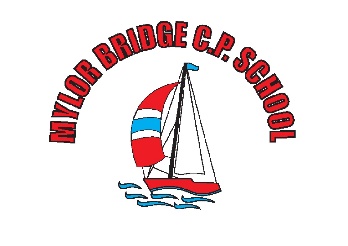 STATEMENT OF PRINCIPLES FOR BEHAVIOURMylor Bridge Primary School is charged with the duty to set the framework of the school's behaviour policy by providing a written statement of general principles relating to behaviour and discipline, taking into account the needs of all staff and pupils.The purpose of this statement is to give guidance to the Headteacher in drawing up the behaviour and discipline policy by stating the principles which the Governors expect to be followed. The policy aims to underpin the Governors’ duty of care to pupils and employees; promote teaching and learning and high standards of attainment and preserve the reputation of the school. The statement is available upon request from the school and can be found on the school’s web site. This statement and the behaviour policy will be reviewed every three years, unless changes at national or local level necessitate an exceptional review.Our school’s behaviour principles have our Vision and Values as their foundation:‘Be The Best We Can be’Our focus is to foster in our pupils:Kindness    Respect    DeterminationConfidence    Creativity    Self-Awareness	4 Learning Powers Drive our ValuesResourcefulness   Ask questions/Make links/Imagine/Think things through/Use a range of resourcesResilienceGet absorbed /Manage distractions/ Notice things/ Persevere/ Know your motivations/ Try new thingsRelationshipsTake charge/ Do your bit/ Learn alone / Learn together /Show empathy/ Imitate othersReflection Understand consequences /Have goals (plan)/ Revise learning /Prioritise/ Know how you learn best.Independence of Learning through Metacognition Alongside these drivers, we have woven the teaching of metacognitive strategies to help our learners maximise their outcomes in all subjects.  The main three primary metacognitive skills are:Planning effectively for tasks, Monitoring ongoing progressEvaluate outcomes. These are displayed in each classroom for the children to use as they are completing their work.Skills for LifeThrough this vision, we build in our children the following:-Confidence and success in their learning Strong self-esteem and high personal expectations.Enquiring minds that want to know more. Independence, imagination and creativity.Strong moral values of honesty, integrity and good judgement. A clear understanding of core British and School ValuesA sense of justice, self-discipline and personal responsibility. Empathy, team-work and self-regulation Our vision ensures that children leave Mylor Bridge School with skills that enable them to embrace their next steps with confidence, excitement and a love of learning. PrinciplesAll members of the school community behave in a polite and considerate manner showing respect for themselves, each other and to the school itself.Pupils behave in a manner which supports their own learning, and that of other pupils, and does not jeopardise the physical, emotional or educational health and safety of any member of the school community.It is expected that all adults – staff, volunteers and governors – will set excellent examples to the children at all times.Mylor Bridge Primary School is an inclusive school; all members of the school community should be free from discrimination, harassment, victimisation and any other conduct that is prohibited by or under the Equality Act 2010.That the school’s Behaviour Policy and Anti-Bullying Policy will be applied with consistency and fairness, with regard to each individual situation.That the emphasis will be on encouraging positive behaviour through high expectations; the modelling of good behaviour; a focus on learning; and praise and rewards.That sanctions, when necessary, will enable the pupil to reflect on, and learn from their behaviour and to make reparation wherever possible.That each pupil receives behavioural support according to their need.The school will seek advice and support from appropriate outside agencies where concerns arise over a child’s behaviour.That the focus on positive behaviour, forgiveness and reconciliation will significantly reduce the need for exclusion. However, when making decisions, the Headteacher must balance the needs of the individual with those of the wider school community and where a pupil’s behaviour places others at risk, the safety of the pupil body as a whole is paramount. Considering this, the Governing Body support the right of the Headteacher to exclude for a single offence, permanently if necessary, where it is considered that allowing the pupil to remain in school would seriously harm the education or welfare of that pupil or others in the school.That given, the overriding need is to keep the pupils and staff safe. The Headteacher, or representative(s), will utilise their powers to search or use reasonable force in order to keep individuals from harming, or further harming, themselves or others.This written statement and the policies that are influenced by it apply to all pupils when in school, when engaged in extra-curricular activities such as educational trips and visits (residential and non-residential), when travelling to and from school and when being educated as a member of Mylor Bridge Primary School.